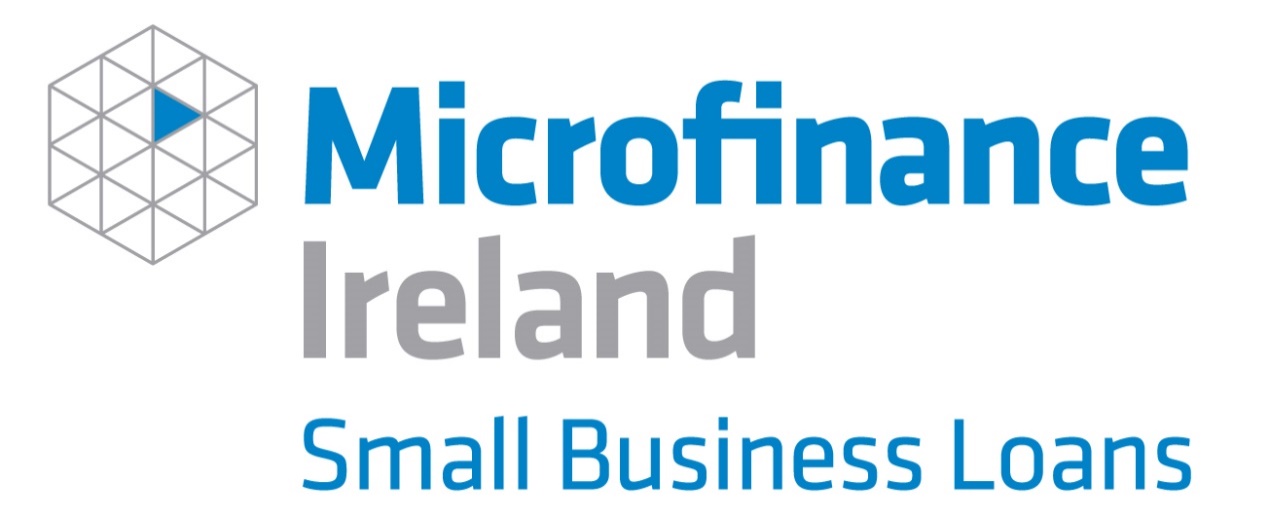 Business Plan ForCOVID-19 Business Loans up to €25,000 Please provide us with some details about yourself:Name, age, marital status, dependents, homeowner/renting etc. and relevant industry/sectoral experience Brief description of your business:What is your business engaged in? How long has the business been trading? Do you have shareholders? (If so, please provide relevant details) Your team:How many full-time/part-time employees do you have? Do you engage Sub-Contractors?Please provide details of any key employee/business critical employee within the business (if applicable).Funding Purpose(s) and brief description of funding purpose:Working Capital/Required Business Changes as a result of COVID-19 (please specify)Please complete the Cashflow Forecast provided to support your application Business ExperienceFocusing on your existing markets, key suppliers and key customers Additional Information (if applicable):Describe the product or service you provide or sell:Describe how COVID-19 does/will impact your business:What are the identified risks regarding COVID-19, for the business, in the (i) immediate (ii) short-term (within 6 months) and (iii) medium term (within 12 months)?What proactive measures are being implemented, by you, to protect the business from any potential negative impacts from COVID-19 that are within your own control?Business NameBusiness Owner(s)DateSection 1.	Personal Details (Brief)Section 2.	Your BusinessSection 3. Products and ServicesSection 4. Financial Impacts of COVID-19 on your business 